Please consider the environment before printing this documentVersion controlGeneral InformationCandidates for levels A and B must provide at least 2 training studies, candidates for level C – at least 1 training study. Your training study shall be no more than 25 pages using a font size of 11 points. You may include an additional 15 pages for appendices. Material in the appendices must be cross-referenced to the body of the training study text.BackgroundProvide a detailed description (maximum 3 pages including graphics) of your background. Use the table for the description.Challenges of the trainingPlease provide an overview of the challenges throughout the period of the training. Your report shall address your experience as follows:your management and leadership challenges with respect to others;how these were acted upon and the results achieved; anda reflection on the results and lessons learnt.You can use the STAR approach (Situation, Task, Action, Result) to structure each competence element in your training study.A total of 80% of ICB4CCT competence elements must be referred to throughout the training study.Training Study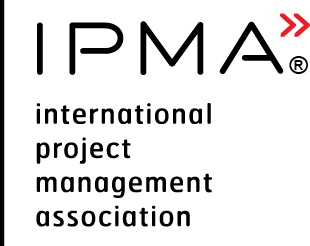 Training Study
for Levels A, B, C Candidate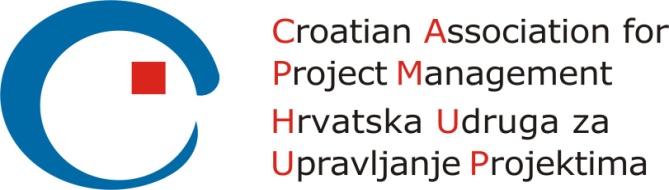 Version and date of CVMB approvalDateValid untilVersion 1.0 28.09.2019N/ATraining Study
for Levels A, B, C CandidateReserved for
CB logoCandidate NameInsert link to your CVInsert link to your CVInsert link to your CVLevel Applied for (check one)  IPMA Trainer  
      Level A  IPMA Trainer
       Level B  IPMA Trainer
       Level B  IPMA Trainer 
      Level CAssignment Title / NameCharacteristicsDescriptionDescription of organisationContent of transmitted information in its relation to IPMA ICB, ICB4CCT competence elementsOrganisation of the training curriculum, including structure, format and sequencesObjectives and resources usedKey stakeholdersTraining methods usedYour role(s) and responsibilities(s) in preparation, delivering, supporting trainingResults and client’s satisfactionReflection upon the training results, analysis and lessons learnedOther (add what you consider assessors should know)3. Common Competences3.1 Professional networking3.2 Client insight3.3 Ethical, legal and professional standards3.4 Communication3.5 Uncertainty management3.6 Self-improvement3.7 Change support3.8 Expectation management3.9 Outcomes6. Specific competences for training6.1. Training context6.2 Transfer6.3 Training design6.4. Classroom engagement6.5 Training evaluation